Памяткадля участников уличной торговлиСГМУП «Городской рынок» приглашает Вас на уличную торговлю на специально организованные торговые места, оснащенные навесом от осадков, уличным освещением и раскладными торговыми столами, расположенные на территории, прилегающей к рынку «Центральный»                               (ул. Островского, 14/1).Документы необходимые для заключения договора на предоставление торгового места:Для пенсионеров: пенсионное удостоверение.Для индивидуальных предпринимателей:- паспорт,- ИНН,- свидетельство о регистрации в качестве ИП.Договор оформляется по упрощенной форме.Торговые места предоставляются пенсионерам БЕСПЛАТНО.Пенсионерам предоставляются места для хранения промышленных товаров.Для заключения договора необходимо обратиться к администраторам рынка «Центральный», контактный телефон 8(922)769-80-06.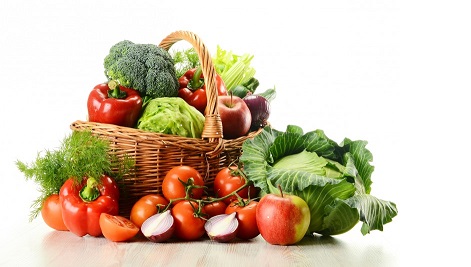 Добро пожаловать!Памяткадля участников уличной торговлиСГМУП «Городской рынок» приглашает Вас на уличную торговлю на специально организованные торговые места, оснащенные навесом от осадков, уличным освещением и раскладными торговыми столами, расположенные на территории, прилегающей к рынку «Центральный»                               (ул. Островского, 14/1).Документы необходимые для заключения договора на предоставление торгового места:Для пенсионеров: пенсионное удостоверение.Для индивидуальных предпринимателей:- паспорт,- ИНН,- свидетельство о регистрации в качестве ИП.Договор оформляется по упрощенной форме.Торговые места предоставляются пенсионерам БЕСПЛАТНО.Пенсионерам предоставляются места для хранения промышленных товаров.Для заключения договора необходимо обратиться к администраторам рынка «Центральный», контактный телефон 8(922)769-80-06.Добро пожаловать!